金隅台泥（代县）环保科技有限公司安全环保技改项目项目名称：金隅台泥（代县）环保科技有限公司安全环保技改项目申报单位金隅台泥（代县）环保科技有限公司三、申报单位简况金隅台泥（代县）环保科技有限公司成立2021年9月。企业性质：国有企业。生产规模：有日产 4500t/d 一条熟料生产线。四、项目概况(一)项目内容1、项目建设在公司自有土地建设。水泥车间袋装水泥环保改造项目：为了改善现场工作环境，保证设备及现场整洁，达到安全环保要求，需对水泥包装装车机收尘器进行改造，并对水泥包装生产线厂房进行密闭。回转窑密封改造项目：该结构形式的密封在日常生产中存在严重漏风、漏料现象，大量冷风的进入窑内，会增加用电量，增加煤耗。在生产工艺不正常，窑头正压的情况下，会引起窑头罩的粉尘通过密封不良的窑头密封喷出窑头罩，引起第一档轮带处现场环境污染，同时粉尘落在托轮上，还会加速轮带和托轮的非正常磨损，降低轮带和托轮的使用寿命。 漏料也对现场环境卫生造成影响，同时可能造成环保事故，岗位在清理漏料时存在较大的安全隐患。生活污水（行政办公楼）净化处理改造项目：由于没有污水处理系统，现只经过一个化粪池调节后外排至厂外山沟里；另生产区域中控楼污水同样经过化粪池调节后顺雨水沟排至厂外。随着环保管理力度加大，简单处理的水质已无法达到国标《城镇污水处理厂污染物排放标准》及山西地标《生活污水综合排放标准》，为彻底解决办公楼生活污水无组织排放问题，避免环保处罚风险，建议在这两区域各配置一套污水处理设施。经处理后出水水质达到生活污水综合排放标准，并进行回收再利用。窑头窑尾收尘器改造项目：由于收尘设计结构问题，靠进出口壁板侧第一排滤袋（8*14=112 条）一开始就进行封堵。目前收尘器使用的室玻纤覆膜滤袋，运行喷吹压力 0.5Mpa 左右，而由于滤袋经常破 损，已经封堵近 500 条滤袋。收尘器也进行过改造，现为36个风室，实际运行滤袋数量大约5770条左右。运行压差较高，压差1700pa 左右，经常出现排放超标现象。生料辅料堆棚环保密封项目：目前公司辅料堆棚目前只有顶棚，没有侧面挡板，且卸车过程只能在堆棚北侧空地进行露天作业，所产生的扬尘全部无组织排放，不符合国家及公司环保要求，现需将堆棚北侧密封，使车辆在堆棚内卸料，避免扬尘排放。煤棚（原煤棚、均化棚）安全环保改造项目：目前公司原煤堆棚目前只有顶棚，没有侧面挡板，且原煤卸车过程只能在堆棚东侧及北侧空地进行露天作业，所产生的原煤扬尘全部无组织排放，不符合国家及公司环保要求，现需将堆棚东侧及北侧密封，使车辆在堆棚内卸料，避免扬尘排放。项目建设内容及规模:水泥车间袋装水泥环保改造项目属改建项目，拆除原包装装车机GFM32-5收尘器，增加2台PPW96-5收尘器。 回转窑密封改造项目属改建项目，拆除原有窑头密封更换为回转窑窑头正反向气室复合密封。拆除原有窑尾密封更换为重锤施压端面接触式窑尾密封。漏风系数可以控制在 1%以内，杜绝漏风漏料现象的发生。生活污水（行政办公楼）净化处理改造项目属新建项目，安装1套 120m³/d 生物膜法处理设备。通过安装后，实现污水处理后水质达到国家一级A 排放标准，满足《城镇污水处理厂污染物排放标准》。窑头窑尾收尘器改造项目属改建项目，窑尾：盖板内夹层做保温材料外侧铺设不锈钢板、调整喷吹管位置及喷吹高度、与横筋磨损位置、花板做防腐；窑头：调整喷吹阀位置及喷吹高度、盖板内夹层做保温材料外侧铺设不锈钢板。解决粉尘超标现象，提高设备可靠性，降低故障率。生料辅料堆棚环保密封项目属新建项目，原辅料堆棚为105m*45m，现需在原堆棚北侧扩建105m*19m的钢结构堆棚一座。新扩建堆棚总面积1995㎡，净高度8.5m。新扩建堆棚采用门式钢架结构，立柱使用工字钢，高度保持与原堆棚一致。棚西侧、北侧增加1.2m高砖挡墙；东侧做毛石边坡挡墙，具体高度以实际为准；新建堆棚与原堆棚交接处整体浇筑0.5m高砼车挡墙，整体建成后，四周硬化1m宽散水，防止地面水倒流。共安装5个4.2m*5m的出口堆积门。新扩建堆棚全部采用0.5mm厚单板密封。棚顶可适当增加采光板，保证棚内采光。煤棚（原煤棚、均化棚）安全环保改造项目属新建项目，原煤棚为30m*60m，现需在原煤棚东侧扩建80m*20.9m、北侧扩建30m*19m的钢结构堆棚。新扩建堆棚总面积2242㎡，净高度10.4m。新扩建堆棚采用门式钢架结构，立柱使用工字钢，高度保持与原堆棚一致。棚西侧增加1.2m高砖挡墙，新建堆棚与原堆棚交接处整体浇筑0.5m高砼车挡墙，整体建成后，四周硬化1m宽散水，防止地面水倒流。共安装6个4.2m*5m的出口堆积门。新扩建堆棚全部采用0.5mm厚单板密封。棚顶可适当增加采光板，保证棚内采光。项目投资估算(万元) :项目投资849万元。资金来源企业自筹。（三）项目配套条件(场地、道路、水、电、气、通讯及其它配套设施)项目配套条件成熟。(四)项目市场预测及效益分析项目建成后，使生产过程在密闭空间内完成，杜绝粉尘无组织排放，彻底解决粉尘对环境污染，提高工作效率。项目进展情况（一）政策:是否符合国家、产业政策及山西省产业规划;(二)核准(备案) :是否申报，是否核准或备案:(三)土地、环保:是否符合国家土地政策及及环保规定，是否经相关国土部门及环保部门初审认可:非农业项目选址具否经国土、环保、城建规划等部门初审同意。(四)项目可行性研究报告及项目建议书(五)项目前期进展情况六、拟引资方式(合资、合作、独资及其它)七、招商方向: (资金、 人才、技术)八、申报单位联系方式地址: 金隅台泥（代县）环保科技有限公司联系人:王岗传真:电子信箱: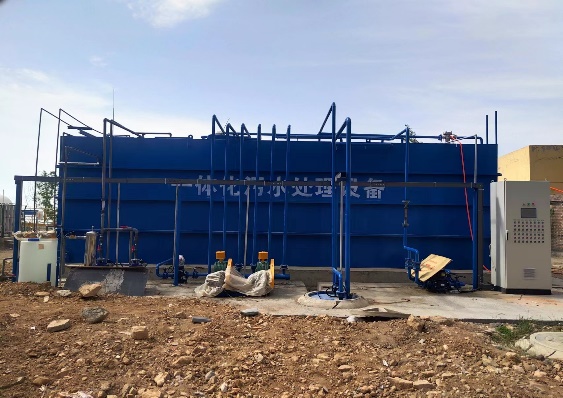 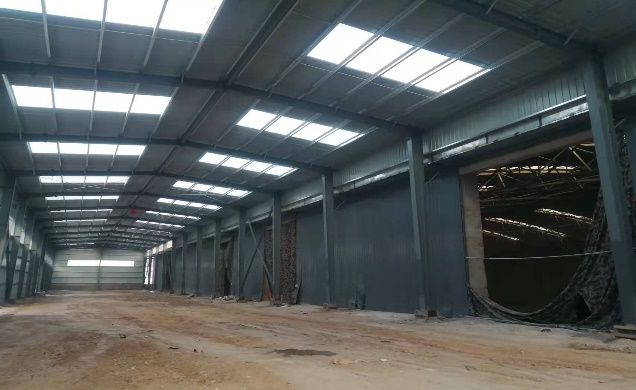 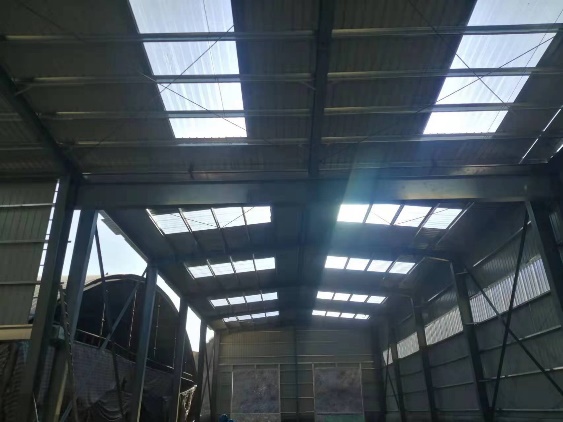 